This Addendum 1 hereby modifies the RFP as follow:Deletions in the RFP are shown in strikeout font (strikeout font); and insertions in the RFP are shown in bold underlined font (bold underlined font).  Paragraph numbers refer to the numbers in the original RFP.The following changes are made to the RFP, Section 7.0, Proposal Content, subsection (e), Proposed method to complete the work, paragraph (xxvi.):xxvi. Indicate if your agency provides ergonomic evaluations or equipment for temporary employees if not available by the Judicial Council. If so, please describe your process and policies for determining and fulfilling ergonomic needs.The following changes are made to the RFP, Section 7.0, Proposal Content, subsection 7.4.3:7.4.3    For each of the job classifications listed and for each of the three possible terms considered for this effort, provide the following: actual temporary employee take-home pay rate (rate reflected on temporary employee’s paycheck) and bill rate ranges, proposed by the agency, or for the proposed subcontractors, proposed subcontractor billing rate ranges, as applicable.  END OF ADDENDUM 1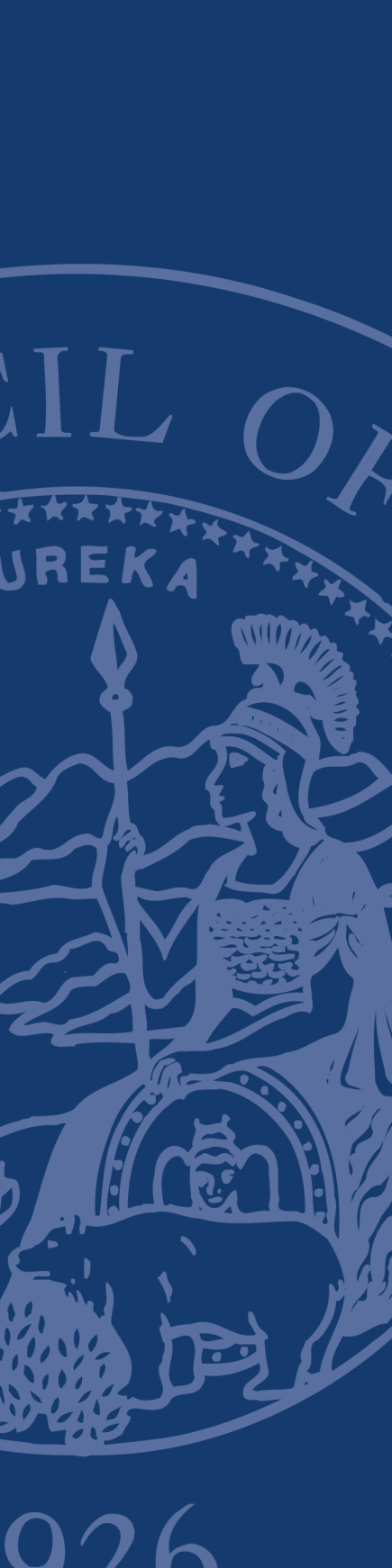 REQUEST FOR PROPOSALSJudicial Council of CaliforniaREGARDING:  ADDENDUM #1RFP Title:  TEMPORARY STAFFING          SERVICESRFP NO:          HR-2016-03-MLPROPOSALS DUE:	MAY 25, 2016 NO LATER      THAN 3:00 P.M. (PACIFIC TIME)